РЕШЕНИЕВ соответствии с  Законом Российской Федерации от 27.12.1991 № 2124-1 « О  средствах массовой информации», руководствуясь  Уставом Орловского сельского поселения, Орловская сельская Дума  РЕШИЛА:1. Утвердить  Положениеоб аккредитации журналистов средств массовой информации,  в органах местного самоуправления Орловского сельского поселения Городищенского муниципального района Волгоградской области, согласно Приложению №1.2. Утвердить Положение о комиссии по аккредитации журналистов средств массовой информации, в органах местного самоуправления Орловского сельского поселения Городищенского муниципального района Волгоградской области, согласно приложения№2.3. Настоящее решение вступает в силу со дня его обнародования в установленном порядке.4. Контрользаисполнением настоящего решения  оставляю за собой.Глава Орловского сельского поселения						Ф.М.Грачёв				Приложение № 1к решению  Орловской сельской Думыот 16.06.2017  №36/154ПОЛОЖЕНИЕоб аккредитации журналистов средств массовой информации в органах местного самоуправления Орловского  сельского   поселения Городищенского муниципального района Волгоградской области1. Общие положения1.1. Аккредитация журналистов средств массовой информации в органах местного самоуправления Орловского сельского поселения (далее – аккредитация) осуществляется в соответствии со статьёй 48 Закона Российской Федерации от 27 декабря 1991 года № 2124-1 «О средствах массовой информации» и настоящим Положением.1.2. Аккредитация проводится в целях создания необходимых условий для профессиональной деятельности журналистов по достоверному освещению работы органов местного самоуправления Орловского сельского  поселения.   1.3. Аккредитация не может быть использована для введения цензуры, иных ограничений прав журналистов и граждан на получение достоверных сведений о деятельности органов местного самоуправления Орловского сельского  поселения.1.4. Право на аккредитацию своих журналистов имеют официально зарегистрированные средства массовой информации (далее - СМИ) независимо от форм собственности.1.5. Аккредитация проводится для журналистов, состоящих в штате СМИ, и собственных корреспондентов.1.6. Аккредитация журналистов средств массовой информации при в органах местного самоуправления Орловскогосельского  поселения проводится ежегодно с целью создания необходимых условий для профессиональной деятельности журналистов по достоверному, оперативному освещению работы органов местного самоуправления Орловскогосельского  поселения.2. Виды аккредитации2.1. Постоянная (годовая) аккредитация.2.1.1. Постоянная (годовая) аккредитация производится для журналистов СМИ, направленных редакциями, теле- и радиокомпаниями для освещения деятельности органов местного самоуправления Орловского сельского  поселения.2.1.2. Количественный состав журналистов, подлежащих аккредитации, определяется руководством соответствующего СМИ.2.1.3. Аккредитация работников пресс-служб органовгосударственной власти и других ведомств проводится на общих основаниях.2.2. Временная аккредитация.2.2.1. Временная аккредитация производится для журналистов, имеющих конкретные поручения своих редакций по освещению работы органов местного самоуправления Орловского сельского  поселения.2.2.2. Редакция СМИ на период отпуска, болезни, командировок своего постоянного журналиста по освещению работы органов местного самоуправления Орловского сельского  поселения может обратиться за оформлением временной аккредитации другого журналиста.2.3.Технический персонал.2.3.1. Технический персонал, обслуживающий журналистов аудиовизуальных средств массовой информации, аккредитации не подлежит и выполняет свои профессиональные обязанности под руководством аккредитованного журналиста. Работа телевизионного оператора допускается только с корреспондентом.2.3.2. Передвигаться по залу во время работы заседания и проведения других мероприятий могут теле- и звукооператоры, осветители, выполняющие съемку и звукозапись.3. Порядок аккредитации3.1. Для аккредитации журналистов при главе Орловского сельского  поселения создается комиссия по аккредитации журналистов в органах местного самоуправления Орловского сельского  поселения (далее – комиссия по аккредитации), состав которой утверждается распоряжением главы Орловского сельского  поселения.3.2. Основанием для рассмотрения вопроса об аккредитации журналиста является заявление редакции СМИ (приложение №1), подаваемая в адрес главы Орловского сельского  поселения, которая впоследствии передается в комиссию по аккредитации.3.3. Заявление на аккредитацию должна содержать следующие данные:3.3.1. Полное название СМИ, его учредителя (учредителей) и/или издателя, тираж, периодичность, местонахождение редакции СМИ, территория распространения, почтовый адрес (в том числе почтовый индекс), номера рабочих телефонов, факсов, адрес электронной почты редакции.3.3.2. Фамилию, имя, отчество журналиста, занимаемую должность, год рождения, номер его рабочего и мобильного телефона, номер редакционного удостоверения, адрес, по которому необходимо извещать журналиста о датах и времени о заседаниях, совещаниях и других мероприятия.3.3.3. К заявлению должны прилагаться копии учредительных документов СМИ, Устава редакции, свидетельства о регистрации, лицензии на вещание (для электронных СМИ) с указанием канала и сетки вещания, двумя фотокарточками (3 x 4) журналиста.3.4. Заявление на аккредитацию подается на имя главы Орловского сельского поселения, оформляется на официальном бланке редакции за подписью руководителя, заверенной печатью.3.5.  Заявление на аккредитацию регистрируется и в срок не более 2-х рабочих дней передается в комиссию по аккредитации. В случае если заявление не соответствует требованиям, установленным в пунктах 3.3 и 3.4, она возвращается заявителю без рассмотрения в течение трех дней с даты поступления.3.6. Комиссия по аккредитации рассматривает поступившие заявления в десятидневный срок со дня получения заявления на аккредитацию. 3.7. В случае положительного решения комиссия выдает свидетельство об аккредитации журналистов в органах местного самоуправления (приложение № 2).3.8. Журналисты, аккредитованные при органах местного самоуправления Орловскогосельского поселения, оформляют карточку об аккредитации в администрации Орловского сельского  поселения.3.9. Срок аккредитации журналистов при органах местного самоуправления Орловскогосельского поселения составляет один год. По заявлению редакции СМИ решением комиссии аккредитация может быть продлена на установленный срок аккредитации.4. Основания для отказа, прекращения, лишения аккредитации4.1. В предоставлении аккредитации отказывается:4.1.1.Средствам массовой информации специализированных изданий рекламного, справочного, развлекательного характера.4.1.2. Средствам массовой информации, ранее публиковавшим сведения о деятельности органов местного самоуправления Орловского сельского  поселения, не соответствующие действительности, а также сведения, порочащие честь и достоинство главы Орловскогосельского  поселения, депутатов  Орловского сельского  поселения, должностных лиц органов местного самоуправления, ответственность за которые наступает в соответствии с законодательством Российской Федерации.4.2. Аккредитация прекращается в случаях:4.2.1.Увольнения журналиста из редакции, направившей заявление на аккредитацию данного журналиста.4.2.2. Прекращения деятельности средства массовой информации, которое представляет журналист.4.2.3. Решения руководства средства массовой информации об устранении журналиста от освещения деятельности органов местного самоуправления Орловского сельского  поселения.О причинах  прекращения аккредитации, указанных в пункте 4.2,  редакция должна незамедлительно известить председателя комиссии по аккредитации журналистов.4.3. Журналист редакции лишается аккредитации в случае, если им или редакцией нарушены установленные правила аккредитации либо распространены не соответствующие действительности сведения, порочащие честь и достоинство органа местного самоуправления Орловского сельского поселения и его должностных лиц, что подтверждено вступившим в законную силу решением суда.4.4. Мотивированное решение о лишении аккредитации журналиста, подписанное руководителем органа местного самоуправления, доводится до сведения редакции СМИ в пятидневный срок с момента его принятия комиссией по аккредитации журналистов.4.5. Редакция может обжаловать решение руководителя органа местного самоуправления об отказе в аккредитации, о прекращении аккредитации, о лишении аккредитации в соответствие с действующим законодательством.5. Права и обязанности аккредитованных журналистов5.1. Аккредитованный журналист имеет право:5.1.1. Присутствовать на мероприятиях, проводимых органами местного самоуправления Орловского сельского поселения, за исключением случаев проведения закрытых мероприятий.5.1.2. Производить записи, в том числе с использованием средств аудио- и видеотехники, кино- и фотосъемки, за исключением случаев, предусмотренных законом;5.1.3. Получать  необходимую информацию о предстоящих заседаниях, совещаниях и других мероприятиях, в том числе информационно-справочные материалы.5.1.4. Получать в установленном порядке копии муниципальных нормативных правовых актов.5.1.5. Знакомиться с предназначенными для публикации информационно-справочными материалами, а также получать их электронные копии на собственных носителях.5.1.6. Быть принятым должностными лицами в связи с запросом информации;5.1.7. Проверять достоверность сообщаемой ему информации.5.2. Аккредитованный журналист обязан:5.2.1. Заканчивать установку видео- и аудиоаппаратуры за 5 минут до начала официальных заседаний.5.2.2. Соблюдать ограничения в свободном передвижении во время мероприятий,   соблюдать порядок мероприятий.  5.2.3. Освещать проводимые мероприятия  достоверно и объективно. Ссылаться в своих публикациях (выступлениях) на источник информации при использовании предоставленных сведений и информационных материалов.5.2.4.  Согласовывать тексты интервью с респондентами до их выхода в средствах массовой информации.5.2.5. Уважать при осуществлении своей профессиональной деятельности права, законные интересы, честь и достоинство граждан.   5.2.6. Не использовать свои профессиональные возможности в целях сокрытия информации или фальсификации общественно значимых сведений, распространения слухов под видом достоверных сообщений, сбора информации в пользу постороннего лица или организации, не являющейся средством массовой информации.5.2.7. Соблюдать журналистскую этику, а также общепринятые нормы официального поведения и внешнего вида.Приложение № 2к решению Орловской сельской Думыот 16.06.2017 № 36/154ПОЛОЖЕНИЕо комиссии по аккредитации журналистов средств массовой информации в органах местного самоуправления Орловскогосельского  поселения1. Общие положения1.1. Настоящие Положение устанавливает порядок организации работы комиссии по аккредитации журналистов средств массовой информации в органах местного самоуправления Орловского сельского  поселения (далее – комиссия по аккредитации), ее структуру, функции, права и обязанности.1.2. Комиссия по аккредитации создается при главе Орловского сельского  поселения с целью рассмотрения и принятия решения по заявлениям средств массовой информации (далее - СМИ) на аккредитацию их журналистов в органах местного самоуправления Орловского сельского  поселения.1.3. В состав  комиссии по аккредитации входят председатель, секретарь, а также члены комиссии. 1.4. В своей работе комиссия по аккредитации руководствуется Конституцией Российской Федерации, законодательством Российской Федерации, законами и нормативными правовыми актами Волгоградской области, нормативными правовыми актами Орловского  сельского  поселения Городищенского муниципального района Волгоградской области, а также настоящим Положением.2. Функции, права и обязанности комиссии по аккредитации2.1. Комиссия по аккредитации  выполняет следующие функции:-  рассматривает заявления  на аккредитацию;- выдает аккредитационную карточку журналиста в органах местного самоуправлении;- рассматривает вопросы о лишении журналистов аккредитации в случаях, изложенных в пункте 4 «Положения об аккредитации журналистов средств массовой информации в органах местного самоуправления Орловского сельского  поселения»;- ведет документацию по всем вопросам своей деятельности.2.2. Комиссия по аккредитации  имеет право:- принимать решения в пределах своей компетенции;- выходить с предложениями к должностным лицам администрации  Орловского сельского  поселения, о совершенствовании деятельности по аккредитации журналистов;- взаимодействовать с любыми органами и организациями с целью получения информации, необходимой для рассмотрения и принятия решения.2.3. Комиссия по аккредитации  обязана:- рассматривать вопросы и принимать решения в пределах своей компетенции и в соответствии с настоящим Положением;- обеспечивать объективность принимаемых решений по всем видам своей деятельности;- обеспечивать конфиденциальность персональных данных, а также информации, составляющей охраняемую законом тайну;- обеспечивать своевременное оформление результатов работы и доведение принятых решений до заинтересованных сторон;- подготавливать отчеты и представлять по запросам администрации  Орловского сельского  поселения информацию о принятых решениях.3. Порядок работы комиссии по аккредитации3.1. Заявления СМИ регистрируются в установленном порядке и передаются в комиссию по аккредитации. 3.2. Председатель комиссии по аккредитации  созывает заседание комиссии в течение трех дней с момента регистрации заявления. Секретарь письменно  за один день до заседания комиссии извещает о месте, дате и времени заседания комиссии ее членов, представителей СМИ, заявления которых будут рассматриваться на заседании, 3.3. В случае отсутствия председателя, его обязанности исполняет заместитель.3.4. Заседание комиссии по аккредитации  считается правомочным, если в нем принимают участие не менее 2/3 ее членов.3.5. Решения принимаются простым большинством голосов членов комиссии.3.6. Решение комиссии оформляется протоколом, который подписывает председатель комиссии. Протокол направляется главе Орловского сельского поселения для принятия соответствующего распоряжения главы Орловского сельского  поселения.Распоряжение главы Орловского сельского (городского) поселения об аккредитации вносится в реестр аккредитованных журналистов, ведение которого обеспечивается администрацией поселения.3.7. Решение комиссии может быть обжаловано в суде в порядке, установленном законодательством Российской Федерации.Приложение № 1к положению об аккредитации журналистовсредств массовой информации в органахместного самоуправления Орловскогосельского  поселенияЗАЯВЛЕНИЕПриложение № 2к положению об аккредитации журналистовсредств массовой информации в органахместного самоуправления Орловскогосельского  поселения┌────────────────────────────────────────────────────────────────┐│                      Орловская сельская Дума                   ││                                                                ││             АККРЕДИТАЦИОННАЯ КАРТОЧКА журналиста               ││                                                                ││ ┌───────────┐                                                  ││ │           │   ____________________________________________   ││ │           │   /наименование средства массовой информации/    ││ │           │   ____________________________________________   ││ │           │            /фамилия, имя, отчество/              ││ │           │   ____________________________________________   ││ │           │                /срок действия/                   ││ │           │   ____________________________________________   ││ └───────────┘                /срок действия/                   ││                 ____________________________________________   ││ ________________            /срок действия/                    ││ /личная подпись/                                               ││                                                                ││ выдано _________                                               ││                            Председатель                       ││                                 Орловской сельской Думы _______││                                                                │└────────────────────────────────────────────────────────────────┘Описание аккредитационной карточки журналиста.Аккредитационная карточка журналиста представляет собой прямоугольник размером 13,5 x 7, изготовленный типографским способом на плотном материале, на котором написано печатным способом:- 1-я строка - "орган местного самоуправления Орловского сельского  поселения";- 2-я строка - "Аккредитационная карточка";- 3-я строка - "/наименование средства массовой информации/";- 4-я строка - "/фамилия, имя, отчество/";- 5-я строка - "/срок действия/";- 6-я строка - "/срок действия/";- 7-я строка - "/срок действия/";- 8-я строка - "/личная подпись/";- 9-я строка - "выдано ________";- 10-я строка - "Глава Орловского  сельского  поселения";- слева на аккредитационной карточке располагается цветная фотография 3 x 4.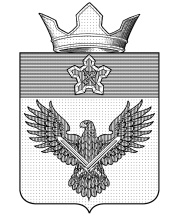 ОРЛОВСКАЯ СЕЛЬСКАЯ ДУМАул. Советская, 24, с.Орловка, Городищенский район, Волгоградская область, 403014тел (8 844-68) 4-82-35,   4-82-41E-mail: mo_orlovka@mail.ruот 16.06.2017 года36/154«Об утверждении  Положения  об аккредитации журналистов средств массовой информации, освещающих работу органов местного самоуправления Орловского сельского поселения Городищенского муниципального района Волгоградской областиГлаве ___________________________сельского  поселенияОт ___________________________________(наименование средства массовой информации, его учредителя,тираж, периодичность)_______________________________________(место нахождения редакции, телефоны, факс, адрес электронной почты)_______________________________________Прошу Вас аккредитовать при ___________________________________________________                                                                                                         (орган местного самоуправления)_____________________________________________________________________________Следующего журналиста _______________________________________________________(Ф.И.О. год рождения, занимаемая должность, номер редакционного удостоверения, _____________________________________________________________________________телефоны: рабочий, мобильный)на срок ______________________________________________________________________;редакция средств массовой информации обязуется соблюдать нормы Положения об аккредитации журналистов средств массовой информации, освещающих работу __________________________________________________________________________________________________________________________________________________________(орган местного самоуправления)Приложение: копия свидетельства о регистрации СМИ, копия устава редакции или замещающего его договора, копия удостоверения журналиста, перечень технических средств, две фотокарточки (3 x 4) журналиста, всего на ______ листах в 1 экз.